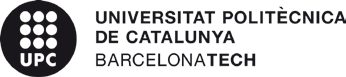 CONCURS AGREGAT–CALENDARI D’ACTUACIÓ 	CONCURSO AGREGADO–CALENDARIO DE ACTUACIÓN	DADES DEL CONCURS DATOS DEL CONCURSO  Perfil especificat a la publicació al DOGC	  Perfil especificado en la publicación en el DOGC	Categoria: 1 plaça de professor AgregatDedicació: temps completContracte: IndefinitCodi del lloc: 70011382Oferta pública d'ocupació: 2021Referència del concurs: AG-283/748Unitat d'adscripció: 748 Departament de FísicaÀmbit de coneixement: Enginyeria IndustrialÀrea de coneixement: Enginyeria AeroespacialUnitat de vinculació: Escola d'Enginyeria de Telecomunicació i Aeroespacial de Castelldefels (EETAC)Tasques a realitzar: Responsabilitat docent: redacció de programes i coordinació d'equips docents. Impartició de docència: activitats de docència, avaluació i elaboració de material de suport.Totes són tasques associades a les assignatures de Grau en Enginyeria de Sistemes Aeroespacials i Master's degree in Aerospace Science and Technology (MAST) que imparteix la Secció d'Enginyeria Aeroespacial al centre de vinculació, relacionades amb la mecànica de vol, la tecnologia aeroespacial i la ciència i tecnologia de materials.Participació i coordinació de docència i recerca Direcció d'equips de professorat i recerca competitiva.Participació en la recerca amb possible direcció de grups i projectes, relativa a Dinàmica de Fluids bifàsics aplicats a sistemes aeroespacials.Direcció de tesis doctorals.Direcció i coordinació universitària. Relacions externes.La comissió ha acordat: / La comisión ha acordado:Secretari/ària de la comissió Secretario/a de la comisiónDr.-Eng. Jose Ignacio ROJAS GREGORIOData,  dimecres, 23 de febrer de 2022	Calendari d’actuació	document públicPublicació DOGCReferència concursCategoriaUnitat d’adscripcióPublicación DOGCReferencia concursoCategoríaUnidad de adscripciónNúm. 8551 - 25.11.2021RESOLUCIÓ 1495/2021AG-283/748professor Agregat748 Departament de FísicaReferència del concursAG-283/748Referencia del concursoAG-283/748Comunico, com a Secretari/ària, que la comissió ha acordat la publicació del calendari d’actuacions següent:  Comunico, como Secretario/a, que la comisión ha acordado la publicación del calendario de actuaciones siguiente:  Actuacions de la comissióDataObservacionsActuaciones de la comisiónFechaObservacionesPeríode per a l’elaboració dels informes individuals dels aspirants i llista prioritzada de les persones candidatesFins al 2 de Març de 2022Período para la elaboración de los informes individuales de los aspirantes y la relaciónpriorizada de las personas candidatasFins al 2 de Març de 2022Anàlisi i avaluació dels mèrits dels aspirants,2 de Març de 2022Análisis y evaluación de los méritos de los aspirantes2 de Març de 2022Publicació resultat de la primera fase2 de Març de 2022Publicación resultado de la primera fase2 de Març de 2022Prova de selecció, valoració dels mèrits i proposta de contractació9 de Març de 2022Prueba de selección, valoración de los méritos ypropuesta de contratación9 de Març de 2022